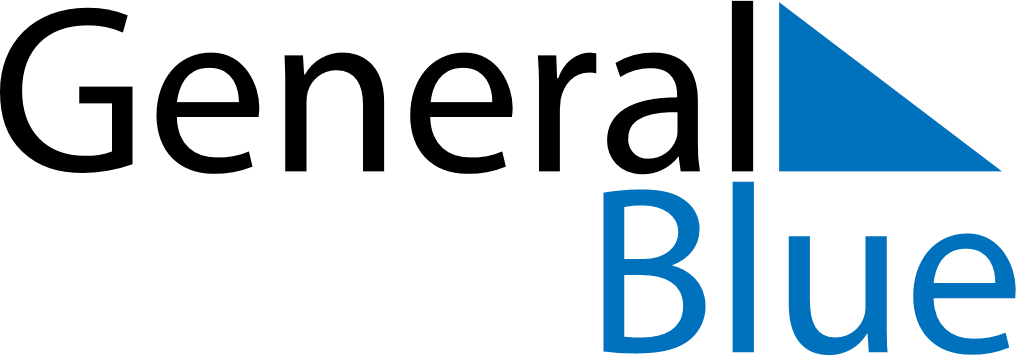 June 2024June 2024June 2024June 2024June 2024June 2024June 2024San Francisco del Monte de Oro, San Luis, ArgentinaSan Francisco del Monte de Oro, San Luis, ArgentinaSan Francisco del Monte de Oro, San Luis, ArgentinaSan Francisco del Monte de Oro, San Luis, ArgentinaSan Francisco del Monte de Oro, San Luis, ArgentinaSan Francisco del Monte de Oro, San Luis, ArgentinaSan Francisco del Monte de Oro, San Luis, ArgentinaSundayMondayMondayTuesdayWednesdayThursdayFridaySaturday1Sunrise: 8:18 AMSunset: 6:26 PMDaylight: 10 hours and 8 minutes.23345678Sunrise: 8:18 AMSunset: 6:26 PMDaylight: 10 hours and 7 minutes.Sunrise: 8:19 AMSunset: 6:26 PMDaylight: 10 hours and 6 minutes.Sunrise: 8:19 AMSunset: 6:26 PMDaylight: 10 hours and 6 minutes.Sunrise: 8:19 AMSunset: 6:25 PMDaylight: 10 hours and 6 minutes.Sunrise: 8:20 AMSunset: 6:25 PMDaylight: 10 hours and 5 minutes.Sunrise: 8:20 AMSunset: 6:25 PMDaylight: 10 hours and 4 minutes.Sunrise: 8:21 AMSunset: 6:25 PMDaylight: 10 hours and 4 minutes.Sunrise: 8:21 AMSunset: 6:25 PMDaylight: 10 hours and 3 minutes.910101112131415Sunrise: 8:22 AMSunset: 6:25 PMDaylight: 10 hours and 3 minutes.Sunrise: 8:22 AMSunset: 6:25 PMDaylight: 10 hours and 2 minutes.Sunrise: 8:22 AMSunset: 6:25 PMDaylight: 10 hours and 2 minutes.Sunrise: 8:23 AMSunset: 6:25 PMDaylight: 10 hours and 2 minutes.Sunrise: 8:23 AMSunset: 6:25 PMDaylight: 10 hours and 1 minute.Sunrise: 8:23 AMSunset: 6:25 PMDaylight: 10 hours and 1 minute.Sunrise: 8:24 AMSunset: 6:25 PMDaylight: 10 hours and 1 minute.Sunrise: 8:24 AMSunset: 6:25 PMDaylight: 10 hours and 0 minutes.1617171819202122Sunrise: 8:24 AMSunset: 6:25 PMDaylight: 10 hours and 0 minutes.Sunrise: 8:25 AMSunset: 6:25 PMDaylight: 10 hours and 0 minutes.Sunrise: 8:25 AMSunset: 6:25 PMDaylight: 10 hours and 0 minutes.Sunrise: 8:25 AMSunset: 6:25 PMDaylight: 10 hours and 0 minutes.Sunrise: 8:25 AMSunset: 6:26 PMDaylight: 10 hours and 0 minutes.Sunrise: 8:26 AMSunset: 6:26 PMDaylight: 10 hours and 0 minutes.Sunrise: 8:26 AMSunset: 6:26 PMDaylight: 10 hours and 0 minutes.Sunrise: 8:26 AMSunset: 6:26 PMDaylight: 10 hours and 0 minutes.2324242526272829Sunrise: 8:26 AMSunset: 6:26 PMDaylight: 10 hours and 0 minutes.Sunrise: 8:26 AMSunset: 6:27 PMDaylight: 10 hours and 0 minutes.Sunrise: 8:26 AMSunset: 6:27 PMDaylight: 10 hours and 0 minutes.Sunrise: 8:26 AMSunset: 6:27 PMDaylight: 10 hours and 0 minutes.Sunrise: 8:27 AMSunset: 6:27 PMDaylight: 10 hours and 0 minutes.Sunrise: 8:27 AMSunset: 6:28 PMDaylight: 10 hours and 0 minutes.Sunrise: 8:27 AMSunset: 6:28 PMDaylight: 10 hours and 1 minute.Sunrise: 8:27 AMSunset: 6:28 PMDaylight: 10 hours and 1 minute.30Sunrise: 8:27 AMSunset: 6:29 PMDaylight: 10 hours and 1 minute.